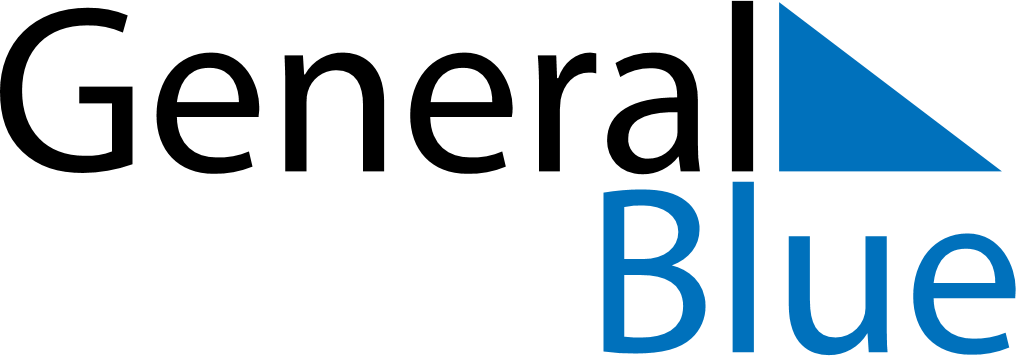 October 2024October 2024October 2024October 2024October 2024October 2024Wittenbach, Saint Gallen, SwitzerlandWittenbach, Saint Gallen, SwitzerlandWittenbach, Saint Gallen, SwitzerlandWittenbach, Saint Gallen, SwitzerlandWittenbach, Saint Gallen, SwitzerlandWittenbach, Saint Gallen, SwitzerlandSunday Monday Tuesday Wednesday Thursday Friday Saturday 1 2 3 4 5 Sunrise: 7:21 AM Sunset: 7:02 PM Daylight: 11 hours and 41 minutes. Sunrise: 7:22 AM Sunset: 7:00 PM Daylight: 11 hours and 37 minutes. Sunrise: 7:24 AM Sunset: 6:58 PM Daylight: 11 hours and 34 minutes. Sunrise: 7:25 AM Sunset: 6:56 PM Daylight: 11 hours and 30 minutes. Sunrise: 7:27 AM Sunset: 6:54 PM Daylight: 11 hours and 27 minutes. 6 7 8 9 10 11 12 Sunrise: 7:28 AM Sunset: 6:52 PM Daylight: 11 hours and 24 minutes. Sunrise: 7:29 AM Sunset: 6:50 PM Daylight: 11 hours and 20 minutes. Sunrise: 7:31 AM Sunset: 6:48 PM Daylight: 11 hours and 17 minutes. Sunrise: 7:32 AM Sunset: 6:46 PM Daylight: 11 hours and 14 minutes. Sunrise: 7:34 AM Sunset: 6:44 PM Daylight: 11 hours and 10 minutes. Sunrise: 7:35 AM Sunset: 6:42 PM Daylight: 11 hours and 7 minutes. Sunrise: 7:36 AM Sunset: 6:40 PM Daylight: 11 hours and 4 minutes. 13 14 15 16 17 18 19 Sunrise: 7:38 AM Sunset: 6:39 PM Daylight: 11 hours and 0 minutes. Sunrise: 7:39 AM Sunset: 6:37 PM Daylight: 10 hours and 57 minutes. Sunrise: 7:41 AM Sunset: 6:35 PM Daylight: 10 hours and 54 minutes. Sunrise: 7:42 AM Sunset: 6:33 PM Daylight: 10 hours and 50 minutes. Sunrise: 7:44 AM Sunset: 6:31 PM Daylight: 10 hours and 47 minutes. Sunrise: 7:45 AM Sunset: 6:29 PM Daylight: 10 hours and 44 minutes. Sunrise: 7:46 AM Sunset: 6:27 PM Daylight: 10 hours and 40 minutes. 20 21 22 23 24 25 26 Sunrise: 7:48 AM Sunset: 6:25 PM Daylight: 10 hours and 37 minutes. Sunrise: 7:49 AM Sunset: 6:24 PM Daylight: 10 hours and 34 minutes. Sunrise: 7:51 AM Sunset: 6:22 PM Daylight: 10 hours and 31 minutes. Sunrise: 7:52 AM Sunset: 6:20 PM Daylight: 10 hours and 27 minutes. Sunrise: 7:54 AM Sunset: 6:18 PM Daylight: 10 hours and 24 minutes. Sunrise: 7:55 AM Sunset: 6:17 PM Daylight: 10 hours and 21 minutes. Sunrise: 7:57 AM Sunset: 6:15 PM Daylight: 10 hours and 18 minutes. 27 28 29 30 31 Sunrise: 6:58 AM Sunset: 5:13 PM Daylight: 10 hours and 15 minutes. Sunrise: 7:00 AM Sunset: 5:12 PM Daylight: 10 hours and 11 minutes. Sunrise: 7:01 AM Sunset: 5:10 PM Daylight: 10 hours and 8 minutes. Sunrise: 7:03 AM Sunset: 5:08 PM Daylight: 10 hours and 5 minutes. Sunrise: 7:04 AM Sunset: 5:07 PM Daylight: 10 hours and 2 minutes. 